St Gemma’s Hospice is an equal opportunities employer and endeavours to recruit the best person for each vacancy regardless of gender, race, religion or belief, age, sexual orientation, disability or any other factor irrelevant to the ability to do the job.  Employees are required to follow the Personnel policies and procedures supporting recruitment and selection.  Employee Specification – Receptionist (Bank) 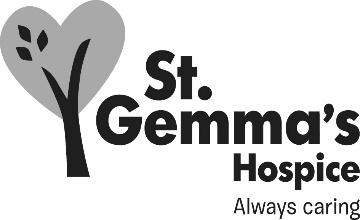 AttributesEssentialDesirableHow identifiedInterview = IApplication form = AExperienceReception and/or Customer Service experienceApplication Form/InterviewAdministrative/clerical experienceApplication Form/InterviewExperience of using a switchboardApplication Form/InterviewExperience of working with volunteersApplication Form/InterviewExperience of locking up and alarming a whole building independentlyKnowledgeBasic knowledge of Word/outlookApplication Form/InterviewQualifications/TrainingCustomer Services TrainingApplication FormSkills/AbilitiesExcellent telephone mannerInterviewExcellent interpersonal skillsInterviewGood verbal and written communication skillsApplication Form/InterviewGood administrative/organisational/clerical skillsApplication Form/InterviewAbility to work as part of a teamInterviewAbility to use own initiativeInterviewAbility to work with minimum of supervisionInterviewPersonal AttributesFlexible approach to workInterviewReliableInterviewResponsibleApproachable